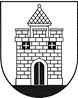 PANEVĖŽIO MIESTO SAVIVALDYBĖS ADMINISTRACIJOS DIREKTORIUSĮSAKYMAS DĖL IKIMOKYKLINIO UGDYMO MOKYKLŲ DARBO SUSTABDYMO VASAROS LAIKOTARPIU      Nr.      PanevėžysVadovaudamasis Lietuvos Respublikos vietos savivaldos įstatymo 29 straipsnio 8 dalies 2 punktu ir Vaikų priėmimo į ikimokyklinio ugdymo mokyklų grupes ugdytis pagal ikimokyklinio ir (ar) priešmokyklinio ugdymo programas tvarkos aprašo, patvirtinto 2013 m. gruodžio 19 d. sprendimo Nr. 1-424 „Dėl vaikų priėmimo į ikimokyklinio ugdymo mokyklų grupes ugdytis pagal ikimokyklinio ir (ar) priešmokyklinio ugdymo programas tvarkos aprašom patvirtinimo ir Savivaldybės tarybos 2004 m. liepos 8 d. sprendimo Nr. 1-20-20, 2008 m. liepos 31 d. sprendimo Nr. 1-21-31 1 punkto, 2008 m. rugpjūčio 28 d. sprendimo Nr. 1-22-9, 2009 m. gegužės 28 d. sprendimo Nr. 1-33-8, 2009 m. spalio 27 d. sprendimo Nr. 1-41-5 pripažinimo netekusiais galios“ 10.2 papunkčiu ir atsižvelgdamas į lopšelių-darželių direktorių prašymus:S u s t a b d a u  Panevėžio miesto savivaldybės ikimokyklinio ugdymo mokyklų darbą vasaros laikotarpiu: 2023 m. liepos 1-31 dienomis: Panevėžio - lopšelis darželis „Aušra“ (esant poreikiui vaikų ugdymą užtikrins lopšeliai - darželiai „Dobilas“ ir „Žvaigždutė“); lopšelis - darželis „Sigutė“ (esant poreikiui vaikų ugdymą užtikrins lopšelis - darželis „Rūta“); lopšelis - darželis „Kastytis“ (esant poreikiui vaikų ugdymą užtikrins lopšelis - darželis „Žilvitis“); lopšelis - darželis „Diemedis“ (esant poreikiui vaikų ugdymą užtikrins lopšelis - darželis „Vyturėlis“); lopšelis - darželis „Varpelis“ “ (esant poreikiui vaikų ugdymą užtikrins lopšelis - darželis „Gintarėlis“); lopšelis - darželis „Pušynėlis“ “ (esant poreikiui vaikų ugdymą užtikrins lopšelis - darželis „Žibutė“); 2023 m. rugpjūčio 1-31 dienomis: Panevėžio lopšelis - darželis „Rūta“ (esant poreikiui vaikų ugdymą užtikrins lopšelis - darželis „Sigutė“); lopšelis - darželis „Žilvitis“ (esant poreikiui vaikų ugdymą užtikrins lopšelis - darželis „Kastytis“); lopšelis darželis „Žibutė“ (esant poreikiui vaikų ugdymą užtikrins lopšelis -  darželis „Pušynėlis“); lopšelis - darželis „Žilvinas“ (esant poreikiui vaikų ugdymą užtikrins lopšelis - darželis „Kregždutė“).N u r o d a u, kad šis įsakymas per vieną mėnesį gali būti apskundžiamas Lietuvos administracinių ginčų komisijos Panevėžio apygardos skyriui (Respublikos g. 62, 35158 Panevėžys) Lietuvos Respublikos ikiteisminio administracinių ginčų nagrinėjimo tvarkos įstatymo nustatyta tvarka, Regionų apygardos administracinio teismo Panevėžio rūmams (Respublikos g. 62, 35158 Panevėžys) Lietuvos Respublikos administracinių bylų teisenos įstatymo nustatyta tvarka. Per vienerius metus gali būti apskundžiamas dėl valstybės tarnautojų piktnaudžiavimo ir biurokratizmo Lietuvos Respublikos Seimo kontrolieriams (Gedimino pr. 56, 01110 Vilnius) Lietuvos Respublikos Seimo kontrolierių įstatymo nustatyta tvarka.Administracijos direktorius                                                                                        Tomas Jukna